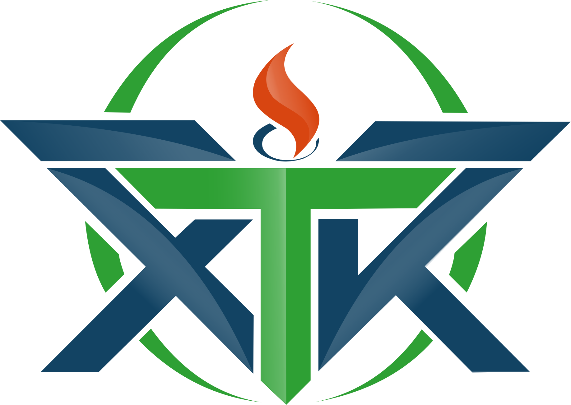 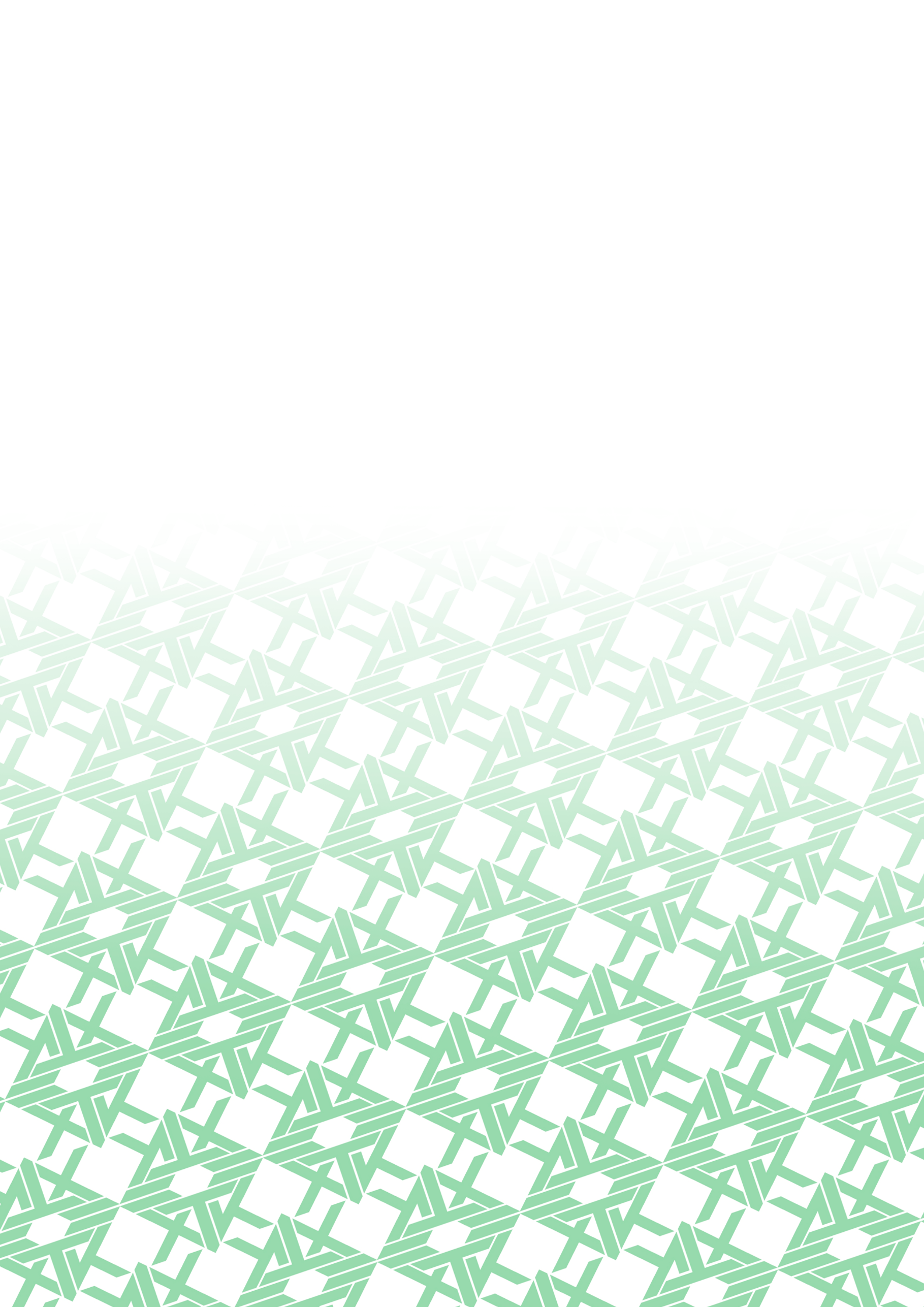 Оборудование кабинета по состоянию 01.09.2022Технические средства обучения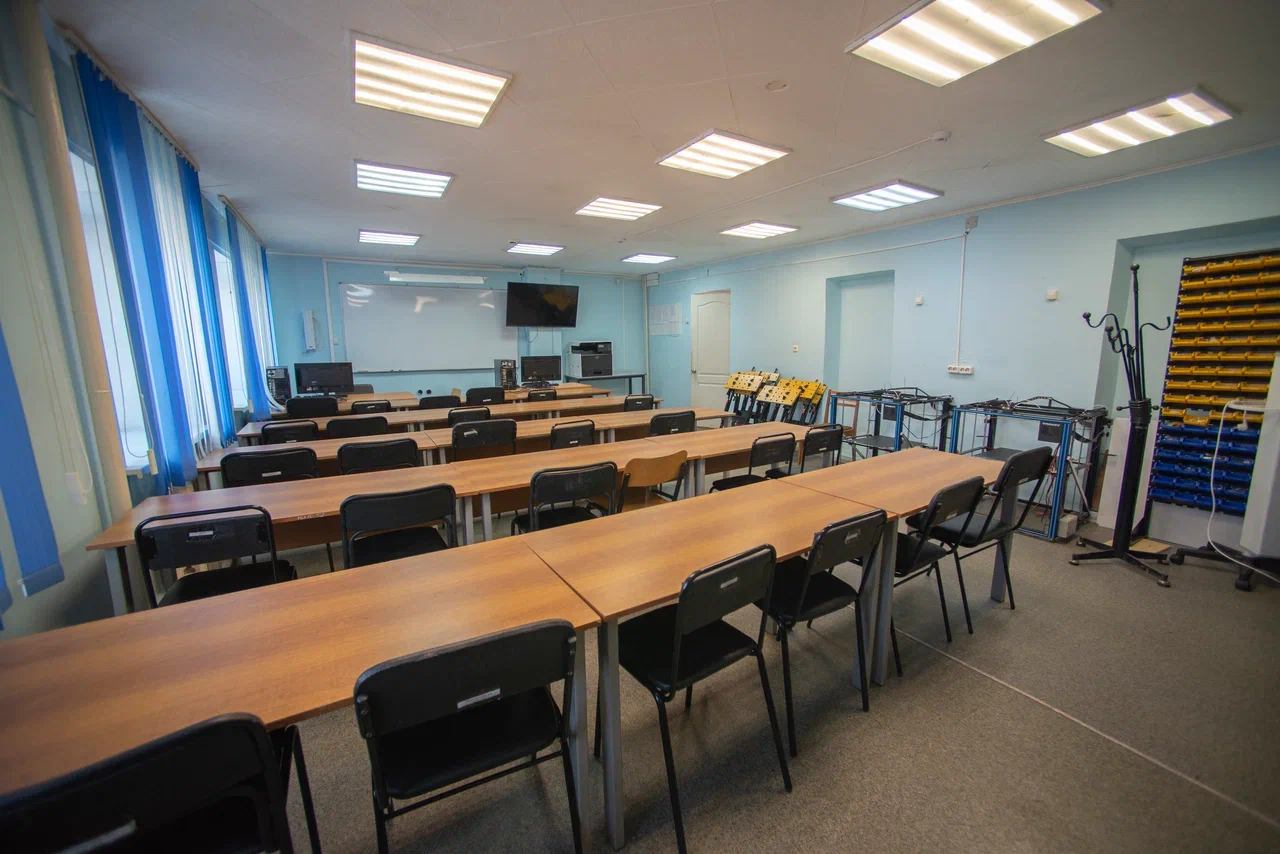 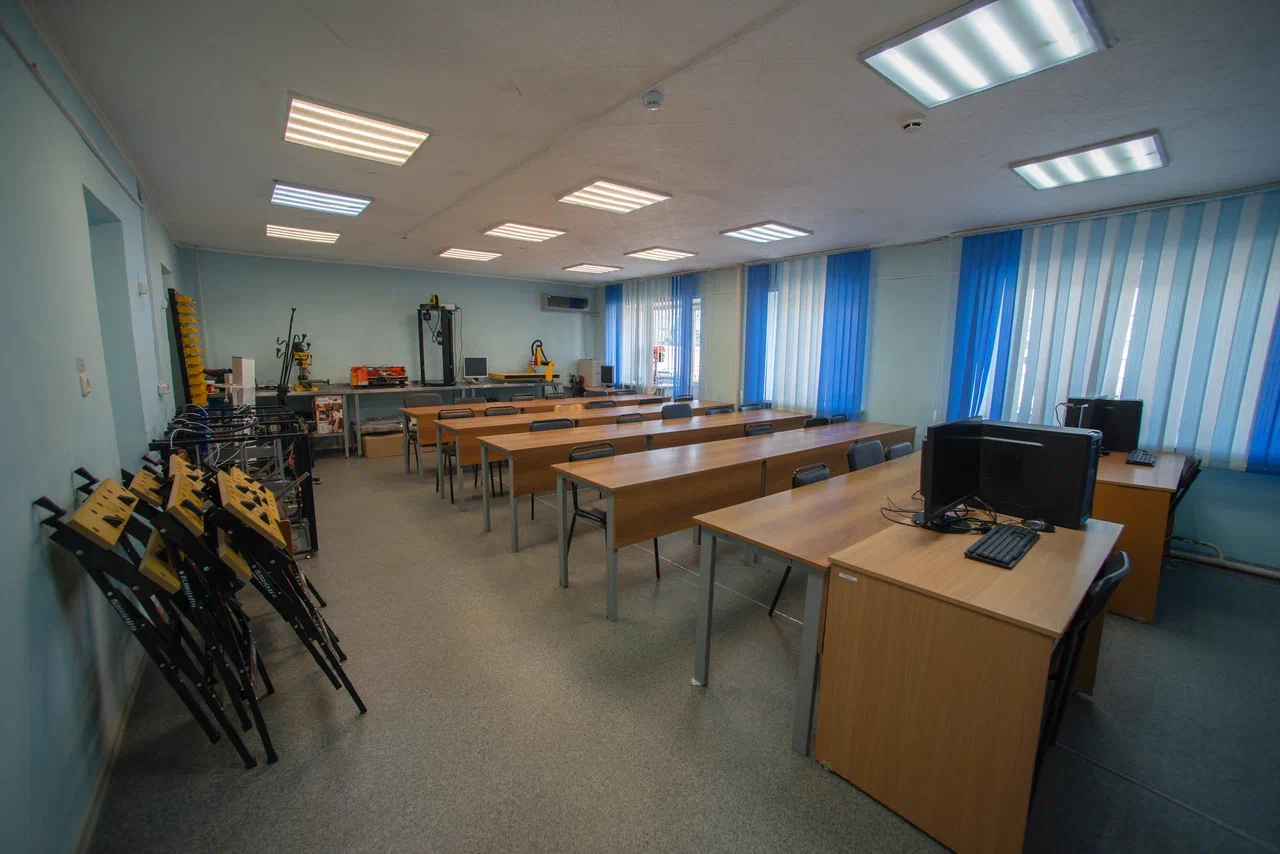 №НаименованиеЕдиница измеренияКоличество1Учебный столШт.152Стул обучающегосяШт.303Стол преподавателяШт.24Стул преподавателяШт.25Доска маркернаяШт.16Верстак складнойШт.67СтеллажШт.38РециркуляторШт.19КондиционерШт.110ВешалкаШт.1№НаименованиеМаркаЕдиница измеренияКоличество1КомпьютерШт.22ПринтерSharpШт.133D принтерLittle MonsterШт.143D принтерTronxyШт.25Станок фрезерный по металлуЭНКОРШт.16Станок токарно-винторезныйКРАТОНШт.17Станок заточныйКРАТОНШт.18Станок ЧПУ фрезерныйTwilleШт.19Станок сверильныйКРАТОНШт.110ПлоттерLIYUШт.111ТелевизорDEXPШт.112КомпьютерSTELLARШт.1